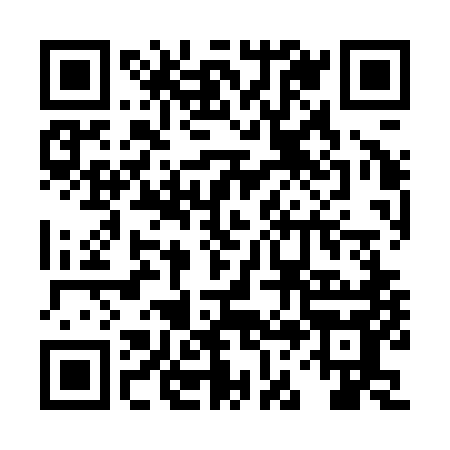 Prayer times for Saint-Mathieu-du-Parc, Quebec, CanadaMon 1 Jul 2024 - Wed 31 Jul 2024High Latitude Method: Angle Based RulePrayer Calculation Method: Islamic Society of North AmericaAsar Calculation Method: HanafiPrayer times provided by https://www.salahtimes.comDateDayFajrSunriseDhuhrAsrMaghribIsha1Mon2:595:0312:566:218:4810:522Tue3:005:0312:566:218:4810:513Wed3:015:0412:566:218:4810:514Thu3:025:0512:566:218:4710:505Fri3:035:0612:566:218:4710:496Sat3:055:0612:576:208:4710:487Sun3:065:0712:576:208:4610:478Mon3:075:0812:576:208:4610:469Tue3:095:0912:576:208:4510:4510Wed3:105:1012:576:208:4410:4311Thu3:125:1012:576:198:4410:4212Fri3:135:1112:576:198:4310:4113Sat3:155:1212:586:198:4210:4014Sun3:165:1312:586:188:4210:3815Mon3:185:1412:586:188:4110:3716Tue3:205:1512:586:178:4010:3517Wed3:215:1612:586:178:3910:3418Thu3:235:1712:586:178:3810:3219Fri3:255:1812:586:168:3710:3020Sat3:275:1912:586:168:3610:2921Sun3:285:2012:586:158:3510:2722Mon3:305:2112:586:148:3410:2523Tue3:325:2312:586:148:3310:2324Wed3:345:2412:586:138:3210:2225Thu3:365:2512:586:138:3110:2026Fri3:375:2612:586:128:3010:1827Sat3:395:2712:586:118:2910:1628Sun3:415:2812:586:108:2710:1429Mon3:435:3012:586:108:2610:1230Tue3:455:3112:586:098:2510:1031Wed3:475:3212:586:088:2410:08